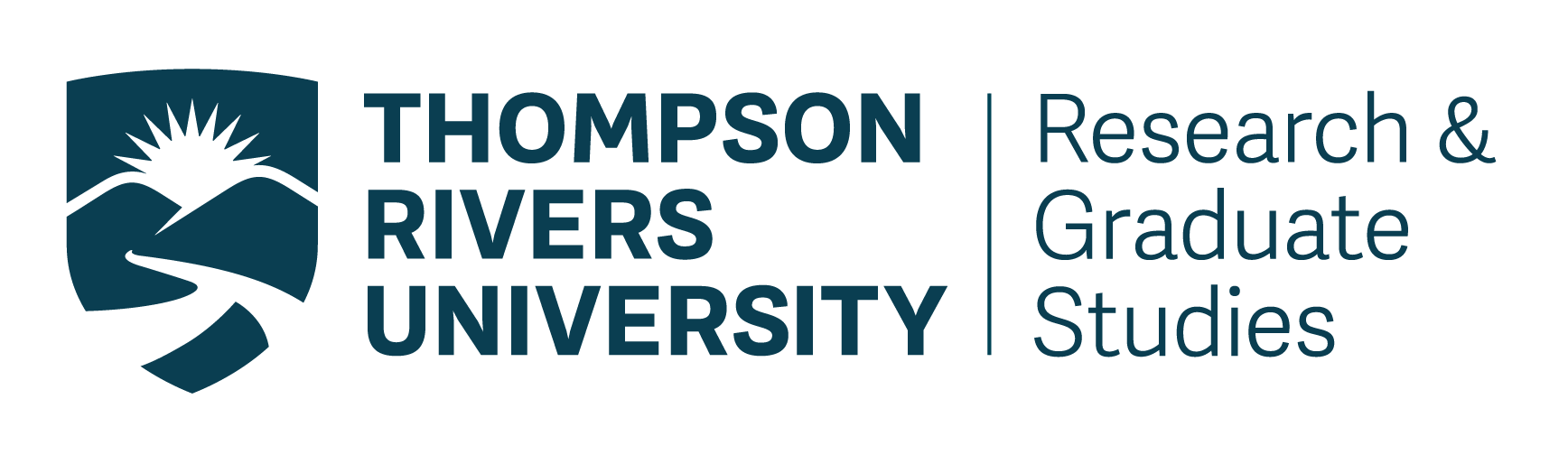 PRESIDENT’S DISTINGUISHED SCHOLAR AWARD (*FORMERLY “TRU MASTER SCHOLAR AWARD”)NOMINATION DEADLINE: FEBRUARY 15th annuallyTRU will recognize one (1) individual who best represents the highest achievement in scholarship, achieved over a career for full-time faculty who have an established international reputation for excellence in research, scholarship, invention or the production of creative works.Award: The winner will receive an engraved plaque plus the opportunity to receive a maximum research grant of $3,000 to be used according to Tri-Agency guidelines. Recipients must use this award within a two-year period from the date of the award. TRU is not obligated to offer the award annually.Eligibility:  Nominees are full-time tenured Professors who have not previously received this award. The criteria and procedures for nominations for this award are outlined on the nomination form.Nomination Process:Nominations may be submitted to the Research Office by students, faculty, staff, or administrators. Self-nominations will not be considered.Those nominating a candidate for the President’s Distinguished Scholar Award must provide:1.    A statement detailing the nominee’s achievements in scholarship.2.    The nominee’s current curriculum vitae that should include:Employment informationGrants heldAwards and honoursThe five most significant contributions of the nominee, and the works that exemplify those contributionsContribution to training highly qualified people Publications (refereed journal articles, refereed books, refereed conference proceedings, other)Organizations, affiliations, offices held, innovations to teaching Other relevant information to depict the significant contributions of the nominee3. 	Letters of reference from 3 external referees, submitted by the deadline. Referees must meet the following criteria:They should be acknowledged authorities in the nominee’s field, They should not have collaborated with the nominee during the last five years, They should not have a personal relationship with the nominee (e.g., they should not be a close friend, relative, former Ph.D. or postdoctoral supervisor, mentor, or a student previously under the nominee's supervision). Evaluation CommitteeThe Evaluation Committee shall comprise:The Associate Vice-President, Research and Graduate StudiesChair of the Research Committee of SenateThree members of the Research Committee who are not associated with the research of the applicants, and are not in a conflict.Complete nomination packages should be submitted electronically to research@tru.ca no later than February 15th. Incomplete packages will not be considered.